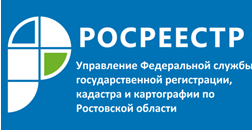 Пресс-релиз08.10.2018Управление Росреестра по Ростовской области информирует собственников об установлении форм документов, применяемых при подтверждении соответствия индивидуального жилого или садового дома определенным требованиям.С 04.08.2018 вступили в силу положения Федерального закона от 03.08.2018 № 340-ФЗ «О внесении изменений в Градостроительный кодекс Российской Федерации и отдельные законодательные акты Российской Федерации», касающиеся в том числе порядка строительства и реконструкции объектов индивидуального жилищного строительства и садовых домов.С момента вступления в силу указанных положений строительство и реконструкция объектов индивидуального жилищного строительства и садовых домов должны осуществляться с обязательным уведомлением уполномоченного органа, в частности органа местного самоуправления, о планируемых строительстве или реконструкции объекта индивидуального жилищного строительства или садового дома (далее - уведомлении о планируемом строительстве).Кроме того, после окончания строительства или реконструкции объекта индивидуального жилищного строительства или садового дома застройщик обязан уведомить уполномоченный органоб окончании строительства или реконструкции объекта индивидуального жилищного строительства или садового дома (далее - уведомление об окончании строительства).В свою очередь уполномоченный орган проводит проверку соответствия сведений, указанных в уведомлении о планируемом строительстве требованиям, предусмотренным действующим законодательством и направляет застройщику уведомление о соответствии указанных в уведомлении о планируемом строительстве параметров объекта индивидуального жилищного строительства или садового дома установленным параметрам и допустимости размещения объекта индивидуального жилищного строительства или садового дома на земельном участке либо о несоответствии указанных в уведомлении о планируемом строительстве параметров объекта индивидуального жилищного строительства или садового дома установленным параметрам и (или) недопустимости размещения объекта индивидуального жилищного строительства или садового дома на земельном участке.После окончания строительства или реконструкции уполномоченныйорган проводит проверку соответствия указанных в уведомлении об окончании строительства сведений требованиям, предусмотренным действующим законодательством и направляет застройщику уведомление о соответствии построенного или реконструированного объекта индивидуального жилищного строительства или садового дома требованиям законодательства о градостроительной деятельности либо о несоответствии построенного или реконструированного объекта индивидуального жилищного строительства или садового дома требованиям законодательства о градостроительной деятельности с указанием всех оснований для направления такого уведомления.Формы вышеуказанных уведомлений утверждены Приказом Минстроя России от 19.09.2018 № 591/пр «Об утверждении форм уведомлений, необходимых для строительства или реконструкции объекта индивидуального жилищного строительства или садового дома» и размещены в свободном доступе, в частности в справочной правовой системе «КонсультантПлюс». http://www.consultant.ru/law/hotdocs/55156.html/О РосреестреФедеральная служба государственной регистрации, кадастра и картографии (Росреестр) является федеральным органом исполнительной власти, осуществляющим функции по государственной регистрации прав на недвижимое имущество и сделок с ним, по оказанию государственных услуг в сфере осуществления государственного кадастрового учета недвижимого имущества, землеустройства, государственного мониторинга земель, государственной кадастровой оценке, геодезии и картографии. Росреестр выполняет функции по организации единой системы государственного кадастрового учета и государственной регистрации прав на недвижимое имущество, а также инфраструктуры пространственных данных Российской Федерации. Ведомство также осуществляет федеральный государственный надзор в области геодезии и картографии, государственный земельный надзор, государственный надзор за деятельностью саморегулируемых организаций кадастровых инженеров, оценщиков и арбитражных управляющих.Подведомственными учреждениями Росреестра являются ФГБУ «ФКП Росреестра» и ФГБУ «Центр геодезии, картографии и ИПД».Контакты для СМИE-mail :  BerejnayaNA@r61.rosreestr.ruwww.rosreestr.ru